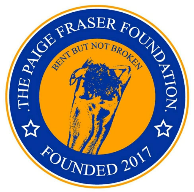 THE PAIGE FRASER FOUNDATION (TPFF) ENROLLMENT/RENEWAL MEMBERSHIP FORM Categories of Membership – Select One______$20.00 Annually – 18-54 years old                                   _____$15.00 Annually – 55 years & older______$35.00 Bi-annually – 18-54 years old                               _____$25.00 Bi-annually -- 55 years & older______ New Membership			                       _____ Renewal of Membership*Please note that the membership fee is non-refundable*Last Name____________________________________ First Name ______________________________                              Address_________________________________________________________Apt #_________________City__________________________________________State______________Zip Code______________Email____________________________________________ Cell Phone___________________________	Please check all that apply:How did you find out about us? ___Website ___ Social Media    ___ Attended an event  Other: ___________________________________________________Interests:  ___Dance   ___Theater  ____Music  ___Visual Arts  ___ Wellness  ___ All areasYour membership will entitle you to:1. Discounts on Workshops, Classes, and Events2. TPFF Tote Bag3. Members Only Session – Learn About:  Dance, Yoga, Pilates, Tai Chi & MeditationMembership is from the date of acceptance – one calendar year – you will receive a membership card or (Not Prorated). If paying by check, please mail completed application form and make check payable to TPFF and mail to: The Paige Fraser Foundation1450 Allerton Avenue, FRNT A, PMB116, Bronx, NY, 10469-5626Telephone: 718 - 231 - 9166Email: info@thepaigefraserfoundation.org501(c)(3)